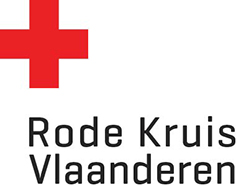 Overzicht collectes bloed aan de kustDatumDatumBeginEindLocatieAdresGemeentemaandag10/07/201717:0019:30Gemeenschapscentrum (Rode Kruislokaal)Prinses Elisabethlaan 478450 Bredenewoensdag12/07/201716:3020:00Zaal "De Kreeke"G. Gezellestraat 11-138400 Oostende Konterdamdonderdag13/07/201717:0020:00GemeenschapshuisKerkweg 58660 Adinkerkemaandag17/07/201717:0019:30Gemeenschapscentrum (Rode Kruislokaal)Prinses Elisabethlaan 478450 Bredenedinsdag18/07/201717:0020:00zaal De SchelpeElisabethlaan 328400 Oostendedonderdag20/07/201717:0019:30De BoareKoningsplein 18660 De Pannedinsdag25/07/201716:3019:30StadhuisJ.F.Kennedyplein 18370 Blankenbergewoensdag26/07/201716:0019:00Zaal Ysara Dienstweg 14 8620 Nieuwpoortdonderdag27/07/201717:0020:00zaal De SchelpeElisabethlaan 328400 Oostendedinsdag01/08/201717:0020:00Zaal Iseland (Feestzaal Vismijn)Kaai8620 Nieuwpoortdinsdag01/08/201716:0019:00Gemeenschapshuis ZeebruggeMarktplein 128380 Zeebruggewoensdag02/08/201716:0020:00Tentendorp op het RubenspleinRubensplein8300 Knokkedonderdag03/08/201716:0020:00Tentendorp op het RubenspleinRubensplein8300 Knokkedinsdag08/08/201716:0019:30Centrum De BrandingPopulierenlaan 358430 Middelkerkewoensdag09/08/201716:0019:00Zaal Ysara Dienstweg 14 8620 Nieuwpoortmaandag14/08/201716:3019:30Lokalen van het Rode Kruis Knokke-Heist't Walletje 50/B8300 Westkapelledonderdag31/08/201717:0020:00t Oud SchooltjeKerkstraat 20A8670 Koksijde